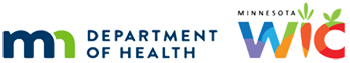 WIC New Staff Training: Phase 4 DocumentationJuly 25, 2023Trainee Name: Minnesota Department of Health - WIC Program, 625 Robert St N, PO BOX 64975, ST PAUL MN 55164-0975; 1-800-657-3942, health.wic@state.mn.us, www.health.state.mn.us; to obtain this information in a different format, call: 1-800-657-3942. This institution is an equal opportunity provider.WIC Training Activity Competency AssessmentDate CompletedTrainee InitialsPreceptor Initials High Risk CounselingDemonstrates knowledge of assessment and counseling recommendations for high-risk conditions and knows where to find “Implications for WIC Services”Demonstrates the ability to write SOAP Notes (or agency’s form of a HR note) to meet High Risk Criteria policy as determined through 4 chart reviews of high-risk conditionsDemonstrates knowledge of Medical Formulas and the Management procedure as determined through 2 chart auditsHuBERT Training Modules and assigned HuBERT Practice Exercises Completed HuBERT modules and assigned practice exercisesDemonstrated ability to navigate specified areas of HuBERTBreastfeeding Support & Skill Development As you continue through the NST Guide, build your skills in breastfeeding support, assessment, and education by completing the Breastfeeding Curriculum Level (1-4) appropriate for your role in the WIC clinic. Indicate level(s) completed:Preceptor to observe 2 prenatal additional education contacts related to BF education and 2 BF infant certification appointments Breastfeeding Activity for Front-line StaffCompleted Breastfeeding Support for Front-line Staff activity Complete Toddler Behavior Course and Post TestReviewed Breastfeeding Support Discussion Tool with preceptorPostpartum ModuleDemonstrates minimum competencies in BF/PP certification, nutrition assessment and counseling as evaluated by 2 observations and 2 chart audits by the preceptorPCS Training and Skill DevelopmentDemonstrates beginning competencies in PCS skills:Building RapportActive ListeningOpen-ended QuestionsAffirmationsReflective ListeningExplore/Offer/ExploreSummarizingGoal SettingCustomer Service TrainingCompleted trainings and discussed with preceptorDemonstrates participant-centered customer service as determined by observationCultural Humility and ServicesCompleted and discussed training with preceptorDemonstrates competencies in working effectively with a phone or in-person interpreterHuBERT Administrator ModulesDemonstrated ability to perform designated HuBERT functionsAdditional TrainingsIndicate additional trainings completed relevant to your role: